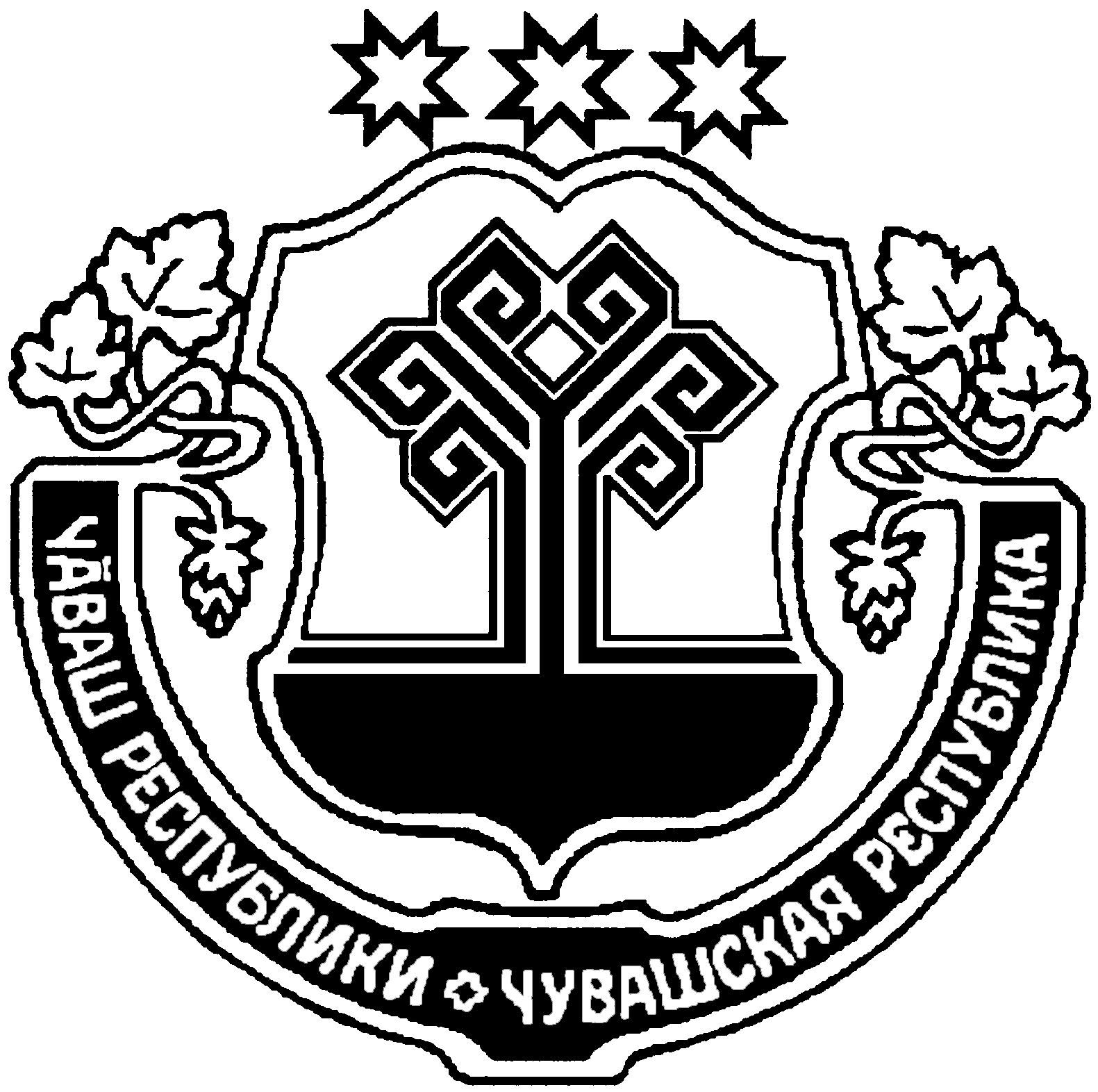 Об утверждении перечня мест, на которые запрещается возвращать животных без владельцев и лиц, уполномоченных на принятие решений о возврате животных без владельцев на прежние места обитанияВ соответствии с частью 6.1 статьи 18 Федерального закона от 27.12.2018 №498-ФЗ «Об ответственном обращении с животными и о внесении изменений в отдельные законодательные акты Российской Федерации»  администрация Питишевского сельского поселения Аликовского района Чувашской Республики п о с т а н о в л я е т:1. Утвердить прилагаемый Перечень мест, на которые запрещается возвращать животных без владельцев на территории Питишевского сельского поселения Аликовского района Чувашской Республики.2. Установить, что лицом, уполномоченным на принятия решения о возврате животных без владельцев на прежние места их обитания, является ведущий специалист-эксперт Питишевского сельского поселения Аликовского района Чувашской Республики.3. Настоящее постановление вступает в силу после его официального опубликования. 4. Опубликовать настоящее постановление в печатном издании «Бюллетень Питишевского сельского поселения» и разместить на официальном сайте администрации Питишевского сельского поселения в сети Интернет.                             УТВЕРЖДЕНпостановлением администрации Питишевскогосельского поселенияАликовского района Чувашской Республикиот 01.12.2022 № 34Перечень мест, на которые запрещается возвращать животных без владельцев на территории Питишевского сельского поселения Аликовского района Чувашской Республики- территория объектов здравоохранения;- территории объектов образования (школы, детские сады, учреждения дополнительного образования);- территории объектов культуры, физической культуры и спорта;- детские и спортивные площадки;- общественные территории (сады, парки, скверы);- территории торгово-развлекательных центров;- территории розничных рынков;- объекты транспортной инфраструктуры (автошколы, автостанции, аввтобусные остановки).ЧУВАШСКАЯ РЕСПУБЛИКА АЛИКОВСКИЙ РАЙОНАДМИНИСТРАЦИЯПИТИШЕВСКОГО СЕЛЬСКОГО ПОСЕЛЕНИЯЧĂВАШ РЕСПУБЛИКИЭЛĔК РАЙОНЕПИТЕШКАСИ ЯЛ АДМИНИСТРАЦИЙĕ ПОСТАНОВЛЕНИЕ                  01.12.2022 г. № 34Деревня ПитишевоЙЫШАНУ                  01.12.2022 г. 34 № Питешкаси ялеГлава Питишевскогосельского поселения                                                                        А. Ю. Гаврилова